_________________тел.: (8-4348) 3-35-41, факс: (8-4348) 3-35-18.Ppav.Nsm@tatar.ru________ПОСТАНОВЛЕНИЕ 								КАРАРот 18  февраля  2019 года                                                                     № 10«О внесении изменений и дополнений в постановлениеИсполнительного комитета Петропавловского сельского поселения Новошешминского муниципального района Республики Татарстан от 28 ноября 2018 года № 33 «Об утверждении административного регламента предоставления муниципальной услуги по оформлению документов по предоставлению гражданам жилых помещений в муниципальном жилищном фонде по договорам найма служебного жилого помещения»В соответствии с Федеральным законом от 27 июля 2010 года № 210-ФЗ «Об организации предоставления государственных и муниципальных услуг», постановляю:Внести следующие изменения и дополнения в постановлениеИсполнительного комитета Петропавловского сельского поселения Новошешминского муниципального района Республики Татарстан от 28 ноября 2018 года № 33 «Об утверждении административного регламента предоставления муниципальной услуги по оформлению документов по предоставлению гражданам жилых помещений в муниципальном жилищном фонде по договорам найма служебного жилого помещения»:- абзац 1 пункта 5.1 постановления Исполнительного комитета Петропавловского сельского поселения Новошешминского муниципального района Республики Татарстан от 28 ноября 2018 года № 33 «Об утверждении административного регламента предоставления муниципальной услуги по оформлению документов по обмену жилых помещений муниципального жилищного фонда, предоставленных по договору социального найма»изложить в следующей редакции:- «Жалоба подается в письменной форме на бумажном носителе, в электронной форме в орган, предоставляющий муниципальную услугу, многофункциональный центр либо в соответствующий орган местного самоуправления публично-правового образования, являющийся учредителем многофункционального центра (далее - учредитель многофункционального центра), а также в организации, предусмотренные частью 1.1 статьи 16 Федерального закона от 27 июля 2010 года № 210-ФЗ «Об организации предоставления государственных и муниципальных услуг». Жалобы на решения и действия (бездействие) руководителя органа, предоставляющего муниципальную услугу, подаются в вышестоящий орган (при его наличии) либо в случае его отсутствия рассматриваются непосредственно руководителем органа, предоставляющего муниципальную услугу. Жалобы на решения и действия (бездействие) работника многофункционального центра подаются руководителю этого многофункционального центра. Жалобы на решения и действия (бездействие) многофункционального центра подаются учредителю многофункционального центра или должностному лицу, уполномоченному нормативным правовым актом субъекта Российской Федерации. Жалобы на решения и действия (бездействие) работников организаций, предусмотренных частью 1.1 статьи 16 Федерального закона от 27 июля 2010 года № 210-ФЗ «Об организации предоставления государственных и муниципальных услуг», подаются руководителям этих организаций.»;- абзац 2 пункта 5.1 постановления Исполнительного комитета Петропавловского сельского поселения Новошешминского муниципального района Республики Татарстан от 28 ноября 2018 года № 33 «Об утверждении административного регламента предоставления муниципальной услуги по оформлению документов по предоставлению гражданам жилых помещений в муниципальном жилищном фонде по договорам найма служебного жилого помещения» изложить в следующей редакции:- «2) нарушение срока предоставления муниципальной услуги. В указанном случае досудебное (внесудебное) обжалование заявителем решений и действий (бездействия) многофункционального центра, работника многофункционального центра возможно в случае, если на многофункциональный центр, решения и действия (бездействие) которого обжалуются, возложена функция по предоставлению соответствующих муниципальных услуг в полном объеме в порядке, определенном частью 1.3 статьи 16 Федерального законаот 27 июля 2010 года № 210-ФЗ «Об организации предоставления государственных и муниципальных услуг»;- пункт 5.2 постановления Исполнительного комитета Петропавловского сельского поселения Новошешминского муниципального района Республики Татарстан от 28 ноября 2018 года № 33 «Об утверждении административного регламента предоставления муниципальной услуги по оформлению документов по предоставлению гражданам жилых помещений в муниципальном жилищном фонде по договорам найма служебного жилого помещения» изложить в следующей редакции:- «Жалоба на решения и действия (бездействие) органа, предоставляющего муниципальную услугу, должностного лица органа, предоставляющего муниципальную услугу, муниципального служащего, руководителя органа, предоставляющего муниципальную услугу, может быть направлена по почте, через многофункциональный центр, с использованием информационно-телекоммуникационной сети "Интернет", официального сайта органа, предоставляющего муниципальную услугу, единого портала государственных и муниципальных услуг либо регионального портала государственных и муниципальных услуг, а также может быть принята при личном приеме заявителя. Жалоба на решения и действия (бездействие) многофункционального центра, работника многофункционального центра может быть направлена по почте, с использованием информационно-телекоммуникационной сети "Интернет", официального сайта многофункционального центра, единого портала государственных и муниципальных услуг либо регионального портала государственных и муниципальных услуг, а также может быть принята при личном приеме заявителя. Жалоба на решения и действия (бездействие) организаций, предусмотренных частью 1.1 статьи 16 Федерального закона, а также их работников может быть направлена по почте, с использованием информационно-телекоммуникационной сети "Интернет", официальных сайтов этих организаций, единого портала государственных и муниципальных услуг либо регионального портала государственных и муниципальных услуг, а также может быть принята при личном приеме заявителя.»;-пункт 5.3 постановления Исполнительного комитета Петропавловского сельского поселения Новошешминского муниципального района Республики Татарстан от 28 ноября 2018 года № 33 «Об утверждении административного регламента предоставления муниципальной услуги по оформлению документов по предоставлению гражданам жилых помещений в муниципальном жилищном фонде по договорам найма служебного жилого помещения» изложить в следующей редакции:- «Жалоба, поступившая в орган, предоставляющий муниципальную услугу, многофункциональный центр, учредителю многофункционального центра, в организации, предусмотренные частью 1.1 статьи 16 Федерального закона от 27 июля 2010 года № 210-ФЗ «Об организации предоставления государственных и муниципальных услуг»,либо вышестоящий орган (при его наличии), подлежит рассмотрению в течение пятнадцати рабочих дней со дня ее регистрации, а в случае обжалования отказа органа, предоставляющего муниципальную услугу, многофункционального центра, организаций, предусмотренных частью 1.1 статьи 16  Федерального закона от 27 июля 2010 года № 210-ФЗ «Об организации предоставления государственных и муниципальных услуг», в приеме документов у заявителя либо в исправлении допущенных опечаток и ошибок или в случае обжалования нарушения установленного срока таких исправлений - в течение пяти рабочих дней со дня ее регистрации.»;	- пункт 5.4 постановления Исполнительного комитета Петропавловского сельского поселения Новошешминского муниципального района Республики Татарстан от 28 ноября 2018 года № 33 «Об утверждении административного регламента предоставления муниципальной услуги по оформлению документов по предоставлению гражданам жилых помещений в муниципальном жилищном фонде по договорам найма служебного жилого помещения» изложить в следующей редакции:	- «5.4 Жалоба должна содержать:1) наименование органа, предоставляющего муниципальную услугу, должностного лица органа, предоставляющего муниципальную услугу, либо муниципального служащего, многофункционального центра, его руководителя и (или) работника, организаций, предусмотренных частью 1.1 статьи 16 Федерального закона от 27 июля 2010 года № 210-ФЗ «Об организации предоставления государственных и муниципальных услуг», их руководителей и (или) работников, решения и действия (бездействие) которых обжалуются;2) фамилию, имя, отчество (последнее - при наличии), сведения о месте жительства заявителя - физического лица либо наименование, сведения о месте нахождения заявителя - юридического лица, а также номер (номера) контактного телефона, адрес (адреса) электронной почты (при наличии) и почтовый адрес, по которым должен быть направлен ответ заявителю;3) сведения об обжалуемых решениях и действиях (бездействии) органа, предоставляющего муниципальную услугу, должностного лица органа, предоставляющего муниципальную услугу, либо муниципального служащего, многофункционального центра, работника многофункционального центра, организаций, предусмотренных частью 1.1 статьи 16 Федерального закона от 27 июля 2010 года № 210-ФЗ «Об организации предоставления государственных и муниципальных услуг», их работников;4) доводы, на основании которых заявитель не согласен с решением и действием (бездействием) органа, предоставляющего муниципальную услугу, должностного лица органа, предоставляющего муниципальную услугу, либо муниципального служащего, многофункционального центра, работника многофункционального центра, организаций, предусмотренных частью 1.1 статьи 16 Федерального закона от 27 июля 2010 года № 210-ФЗ «Об организации предоставления государственных и муниципальных услуг», их работников. Заявителем могут быть представлены документы (при наличии), подтверждающие доводы заявителя, либо их копии.»;- раздел 5 постановления Исполнительного комитета Петропавловского сельского поселения Новошешминского муниципального района Республики Татарстан от 28 ноября 2018 года № 33 «Об утверждении административного регламента предоставления муниципальной услуги по оформлению документов по предоставлению гражданам жилых помещений в муниципальном жилищном фонде по договорам найма служебного жилого помещения» дополнить пунктом 5.9 со следующим содержанием:- «5.9. В случае признания жалобы подлежащей удовлетворению в ответе заявителю, указанном в части 8 статьи 11.2Федерального закона от 27 июля 2010 года № 210-ФЗ «Об организации предоставления государственных и муниципальных услуг», дается информация о действиях, осуществляемых органом, предоставляющим муниципальную услугу, многофункциональным центром либо организацией, предусмотренной частью 1.1 статьи 16 Федерального закона от 27 июля 2010 года № 210-ФЗ «Об организации предоставления государственных и муниципальных услуг», в целях незамедлительного устранения выявленных нарушений при оказании муниципальной услуги, а также приносятся извинения за доставленные неудобства и указывается информация о дальнейших действиях, которые необходимо совершить заявителю в целях получения муниципальной услуги.В случае признания жалобы не подлежащей удовлетворению в ответе заявителю, указанном в части 8 статьи11.2 Федерального закона от 27 июля 2010 года № 210-ФЗ «Об организации предоставления государственных и муниципальных услуг», даются аргументированные разъяснения о причинах принятого решения, а также информация о порядке обжалования принятого решения.».2. Опубликовать (обнародовать) настоящее решение на «Официальном портале правовой информации Республики Татарстан» в информационно – телекоммуникационной сети «Интернет» http://pravo.tatarstan.ru, на официальном сайте Новошешминского муниципального района Республики Татарстан http://novosheshminsk.tatarstan.ru и на информационных стендах Петропавловского сельского поселения Новошешминского муниципального района Республики Татарстан.3. Контроль за исполнением настоящего постановления оставляю за собой.Новошешминского муниципального районаданными муниципальных служащих Республики Татарстан"Глава Петропавловского сельского поселенияНовошешминского муниципального района		                        Д.С. НикитинИСПОЛНИТЕЛЬНЫЙ КОМИТЕТ ПЕТРОПАВЛОВСКОГОСЕЛЬСКОГО ПОСЕЛЕНИЯНОВОШЕШМИНСКОГОМУНИЦИПАЛЬНОГО РАЙОНАРЕСПУБЛИКИ ТАТАРСТАНул. Ленина, д. 33с.Слобода Петропавловская,423198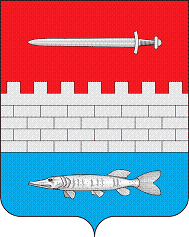 ТАТАРСТАН РЕСПУБЛИКАСЫЯҢА ЧИШМӘМУНИЦИПАЛЬ РАЙОНЫПЕТРОПАВЕЛ   АВЫЛҖИРЛЕГЕНЕҢБАШКАРМА КОМИТЕТЫЛенин урамы, 33Петропавловка  бистәсе авылы ,423198